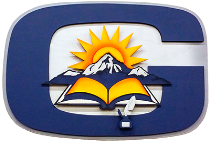 EXTENDED SCHOOL YEAR (ESY) SERVICESSUMMER 2018In-District Applicants OnlyApplications must be submitted to the Human Resources Department.Positions will be open until filled.Submission of an application is no guarantee of selection for an ESY position.Signature _____________________________________	Date: Name:Name:Name:Telephone:Telephone:Address:Address:Address:Address:Current Position:Current Position:Current Position:Current Position:Current Position:School Site:School Site:School Site:Position(s) you are applying for:  ESY Teacher      ESY instructional AssistantPosition(s) you are applying for:  ESY Teacher      ESY instructional AssistantPosition(s) you are applying for:  ESY Teacher      ESY instructional AssistantPosition(s) you are applying for:  ESY Teacher      ESY instructional AssistantPosition(s) you are applying for:  ESY Teacher      ESY instructional AssistantPosition(s) you are applying for:  ESY Teacher      ESY instructional AssistantPosition(s) you are applying for:  ESY Teacher      ESY instructional AssistantPosition(s) you are applying for:  ESY Teacher      ESY instructional AssistantPosition(s) you are applying for:  ESY Teacher      ESY instructional AssistantPosition(s) you are applying for:  ESY Teacher      ESY instructional AssistantPosition(s) you are applying for:  ESY Teacher      ESY instructional AssistantPosition(s) you are applying for:  ESY Teacher      ESY instructional AssistantPreferred ESY Location:Preferred ESY Location:Preferred ESY Location:Preferred ESY Location:Preferred ESY Location:Preferred ESY Location: CHS feeder pattern at Sunrise Elementary GHS feeder pattern at Berino Elementary STHS feeder pattern at Desert View Elementary Residential Treatment Center (RTC) CHS feeder pattern at Sunrise Elementary GHS feeder pattern at Berino Elementary STHS feeder pattern at Desert View Elementary Residential Treatment Center (RTC) CHS feeder pattern at Sunrise Elementary GHS feeder pattern at Berino Elementary STHS feeder pattern at Desert View Elementary Residential Treatment Center (RTC) CHS feeder pattern at Sunrise Elementary GHS feeder pattern at Berino Elementary STHS feeder pattern at Desert View Elementary Residential Treatment Center (RTC) CHS feeder pattern at Sunrise Elementary GHS feeder pattern at Berino Elementary STHS feeder pattern at Desert View Elementary Residential Treatment Center (RTC) CHS feeder pattern at Sunrise Elementary GHS feeder pattern at Berino Elementary STHS feeder pattern at Desert View Elementary Residential Treatment Center (RTC)Have you worked ESY in the past?  Yes  NoHave you worked ESY in the past?  Yes  NoHave you worked ESY in the past?  Yes  NoHave you worked ESY in the past?  Yes  NoHave you worked ESY in the past?  Yes  NoHave you worked ESY in the past?  Yes  NoHave you worked ESY in the past?  Yes  NoHave you worked ESY in the past?  Yes  NoHave you worked ESY in the past?  Yes  NoHave you worked ESY in the past?  Yes  NoHave you worked ESY in the past?  Yes  NoHave you worked ESY in the past?  Yes  NoIf yes, how many years’ experience do you have and in what setting(s)?If yes, how many years’ experience do you have and in what setting(s)?If yes, how many years’ experience do you have and in what setting(s)?If yes, how many years’ experience do you have and in what setting(s)?If yes, how many years’ experience do you have and in what setting(s)?If yes, how many years’ experience do you have and in what setting(s)?If yes, how many years’ experience do you have and in what setting(s)?If yes, how many years’ experience do you have and in what setting(s)?If yes, how many years’ experience do you have and in what setting(s)?Students from the following SPED settings will participate in ESY: EC, ASC, BSC, LSC, DSC, and SSC.Which of these SPED settings best suites your style and experience as Teacher/Instructional Assistant?  EC      ASC      BSC      LSC      DSC      SSCStudents from the following SPED settings will participate in ESY: EC, ASC, BSC, LSC, DSC, and SSC.Which of these SPED settings best suites your style and experience as Teacher/Instructional Assistant?  EC      ASC      BSC      LSC      DSC      SSCStudents from the following SPED settings will participate in ESY: EC, ASC, BSC, LSC, DSC, and SSC.Which of these SPED settings best suites your style and experience as Teacher/Instructional Assistant?  EC      ASC      BSC      LSC      DSC      SSCStudents from the following SPED settings will participate in ESY: EC, ASC, BSC, LSC, DSC, and SSC.Which of these SPED settings best suites your style and experience as Teacher/Instructional Assistant?  EC      ASC      BSC      LSC      DSC      SSCStudents from the following SPED settings will participate in ESY: EC, ASC, BSC, LSC, DSC, and SSC.Which of these SPED settings best suites your style and experience as Teacher/Instructional Assistant?  EC      ASC      BSC      LSC      DSC      SSCStudents from the following SPED settings will participate in ESY: EC, ASC, BSC, LSC, DSC, and SSC.Which of these SPED settings best suites your style and experience as Teacher/Instructional Assistant?  EC      ASC      BSC      LSC      DSC      SSCStudents from the following SPED settings will participate in ESY: EC, ASC, BSC, LSC, DSC, and SSC.Which of these SPED settings best suites your style and experience as Teacher/Instructional Assistant?  EC      ASC      BSC      LSC      DSC      SSCStudents from the following SPED settings will participate in ESY: EC, ASC, BSC, LSC, DSC, and SSC.Which of these SPED settings best suites your style and experience as Teacher/Instructional Assistant?  EC      ASC      BSC      LSC      DSC      SSCStudents from the following SPED settings will participate in ESY: EC, ASC, BSC, LSC, DSC, and SSC.Which of these SPED settings best suites your style and experience as Teacher/Instructional Assistant?  EC      ASC      BSC      LSC      DSC      SSCStudents from the following SPED settings will participate in ESY: EC, ASC, BSC, LSC, DSC, and SSC.Which of these SPED settings best suites your style and experience as Teacher/Instructional Assistant?  EC      ASC      BSC      LSC      DSC      SSCStudents from the following SPED settings will participate in ESY: EC, ASC, BSC, LSC, DSC, and SSC.Which of these SPED settings best suites your style and experience as Teacher/Instructional Assistant?  EC      ASC      BSC      LSC      DSC      SSCStudents from the following SPED settings will participate in ESY: EC, ASC, BSC, LSC, DSC, and SSC.Which of these SPED settings best suites your style and experience as Teacher/Instructional Assistant?  EC      ASC      BSC      LSC      DSC      SSCWhy?Why?Which program least suits your style of instruction? EC      ASC      BSC      LSC      DSC      SSCWhich program least suits your style of instruction? EC      ASC      BSC      LSC      DSC      SSCWhich program least suits your style of instruction? EC      ASC      BSC      LSC      DSC      SSCWhich program least suits your style of instruction? EC      ASC      BSC      LSC      DSC      SSCWhich program least suits your style of instruction? EC      ASC      BSC      LSC      DSC      SSCWhich program least suits your style of instruction? EC      ASC      BSC      LSC      DSC      SSCWhich program least suits your style of instruction? EC      ASC      BSC      LSC      DSC      SSCWhich program least suits your style of instruction? EC      ASC      BSC      LSC      DSC      SSCWhich program least suits your style of instruction? EC      ASC      BSC      LSC      DSC      SSCWhich program least suits your style of instruction? EC      ASC      BSC      LSC      DSC      SSCWhich program least suits your style of instruction? EC      ASC      BSC      LSC      DSC      SSCWhich program least suits your style of instruction? EC      ASC      BSC      LSC      DSC      SSCDuring the ESY program, classrooms will have students with a variety of educational needs and cognitive abilities.  How or what would you do to make sure each student is educated appropriately?During the ESY program, classrooms will have students with a variety of educational needs and cognitive abilities.  How or what would you do to make sure each student is educated appropriately?During the ESY program, classrooms will have students with a variety of educational needs and cognitive abilities.  How or what would you do to make sure each student is educated appropriately?During the ESY program, classrooms will have students with a variety of educational needs and cognitive abilities.  How or what would you do to make sure each student is educated appropriately?During the ESY program, classrooms will have students with a variety of educational needs and cognitive abilities.  How or what would you do to make sure each student is educated appropriately?During the ESY program, classrooms will have students with a variety of educational needs and cognitive abilities.  How or what would you do to make sure each student is educated appropriately?During the ESY program, classrooms will have students with a variety of educational needs and cognitive abilities.  How or what would you do to make sure each student is educated appropriately?During the ESY program, classrooms will have students with a variety of educational needs and cognitive abilities.  How or what would you do to make sure each student is educated appropriately?During the ESY program, classrooms will have students with a variety of educational needs and cognitive abilities.  How or what would you do to make sure each student is educated appropriately?During the ESY program, classrooms will have students with a variety of educational needs and cognitive abilities.  How or what would you do to make sure each student is educated appropriately?During the ESY program, classrooms will have students with a variety of educational needs and cognitive abilities.  How or what would you do to make sure each student is educated appropriately?During the ESY program, classrooms will have students with a variety of educational needs and cognitive abilities.  How or what would you do to make sure each student is educated appropriately?References:References:References:References:References:References:References:References:References:References:References:References:1)Telephone #2)Telephone #3)Telephone #